BAG						           BAREME DES HONORAIRES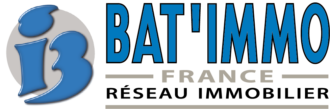 
HONORAIRES SUR LES VENTES : IMMOBILIER D’HABITATION
Honoraires à la charge des vendeursDans le cas de mandats de recherche les honoraires ci-dessus restent inchangés et sont exclusivement supportés par le mandant, soit l’acquéreur.HONORAIRES SUR LES VENTES : IMMOBILIER COMMERCIAL
Cession de murs commerciaux et/ou de fonds de commerceHONORAIRES AVIS DE VALEUR ECRIT POUR LOGEMENT STANDARD		150 € TTCGrille réactualisée au 20/11/2019PRIX DE VENTEHONORAIRES TTCHONORAIRES TTCPRIX DE VENTEMandat simpleMandat exclusif< 49 999 €Forfait unique 4 000 €Forfait unique 4 000 €< 99 999 €Forfait unique 5 000 €Forfait unique 5 000 €De 100 000 à 199 999 €6 %5 %De 200 000 à 299 999 €5,5 %4,5 %De 300 000 à 399 999 €5 %4 %De 400 000 à 499 999 €4,5 %3,5 %Supérieur à 500 000 €4 %3 %PRIX DE VENTEHONORAIRES TTCInférieur à 20 000 €Forfait maximum de 5 000 €De 20 001 à 60 000 €Forfait 6 000 €De 60 001 à 100 000 €Forfait 7 000 €De 100 001 à 200 000 €8 %De 200 001 à 300 000 €7,0 %De 300 001 à 500 000 €6,0 %Supérieur à 500 000 €5 %